*P/9231039*SREDNJE ŠKOLEU KOPRIVNIČKO-KRIŽEVAČKOJ ŽUPANIJI- svima -PREDMET:	Obilježavanje Međunarodnog dana smanjenja rizika od katastrofa		- obavijest, dostavlja se, -	Poštovana/i,dana 13. listopada  obilježava se Međunarodni dan smanjena rizika od katastrofa.Međunarodni dan smanjenja rizika od katastrofa  obilježava se na inicijativu Ujedinjenih naroda od 1989. godine.Generalna skupština Ujedinjenih Naroda odabrala je 13. listopada za obilježavanje Međunarodnog dana za smanjenje rizika od katastrofa (International Day for Disaster Reduction – IDDR), čija je svrha promicanje potrebe smanjenja rizika od katastrofa, uključujući i prevenciju, ublažavanje i pripremu na svim razinama i uz aktivno sudjelovanje od osobne do nacionalne razine.Inicijativa je započeta 1989. godine nakon poziva Opće skupštine Ujedinjenih Naroda koja vidi Međunarodni dan za smanjenje rizika od katastrofa kao način promoviranja kulture svijesti o rizicima i smanjenju rizika, što uključuje prevenciju katastrofa, ublažavanje posljedica i spremnost na odgovor. Do 2009. godine se dan smanjenja rizika od katastrofa obilježavao drugu srijedu u listopadu, a nakon 2009. godine je 13. listopada usvojen kao Međunarodni dan smanjenja rizika od katastrofa.Trenutno najaktualniji dokument koji govori o potrebi i aktivnostima na smanjenju rizika od katastrofa usvojen je na Svjetskoj konferenciji o smanjenju rizika od katastrofa u organizaciji UN-ova ureda za smanjenje rizika od katastrofa, 2015. godine u Sendaiu, Japan. Hrvatska je jedna od potpisnica Sendai okvira za smanjenje rizika od katastrofa 2015. - 2030. 
           Svrha usvajanja Sendai okvira je spriječiti nove i smanjiti postojeće rizike od katastrofa implementacijom integriranih i sveobuhvatnih ekonomskih, strukturnih, pravnih, društvenih, zdravstvenih, kulturnih, obrazovnih, okolišnih, tehničko-tehnoloških, političkih i institucionalnih mjera s kojima sprječavamo i smanjujemo izloženost prijetnjama i smanjujemo ranjivost na katastrofe, podižući spremnost odgovora na i oporavka od katastrofa, čime povećavamo otpornost društva.            Kako bi  i najranjivije skupine – djeca -  bila upoznate sa opasnostima koje nam prijete od katastrofa molimo Vas da povodom Međunarodnog dana smanjenja rizika od katastrofa u okviru svojih planskih aktivnosti na zanimljiv način djeci približite i objasnite što kao dio zajednice sama mogu učiniti kako bi bila sigurnija u slučaju katastrofa.             Na web stranici Ravnateljstva civilne zaštite ( https://civilna-zastita.gov.hr/ ) možete pronaći upute za postupanje (letci i brošure) https://civilna-zastita.gov.hr/istaknute-teme/upute-za-gradjane/82Dostupne su i nove upute za postupanje za osobe s invaliditetom u hitnim situacijama, te brošura „Uloga građana u sustavu civilne zaštite“. Molimo/potičemo vas da objavom članka ili poveznica na upute,na vašim internetskim stranicama i društvenim mrežama povećate dostupnost uputa učenicima.UPUTE ZA POSTUPANJE ZA OSOBE S INVALIDITETOM U HITNIM SITUACIJAMA 
 ULOGA GRAĐANA U SUSTAVU CIVILNE ZAŠTITEBROŠURA: "ULOGA GRAĐANA U SUSTAVU CIVILNE ZAŠTITE i kako svojim djelovanjem možete pomoći u izgradnji sigurnijeg društva"S poštovanjem,                                                                                               VODITELJ SLUŽBE					                     		            Miroslav BlažotićDostaviti:Naslov (e-poštom)Pismohrana, ovdje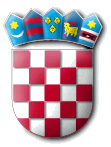 REPUBLIKA HRVATSKAMINISTARSTVO UNUTARNJIH POSLOVARAVNATELJSTVO CIVILNE ZAŠTITEPODRUČNI URED CIVILNE ZAŠTITE VARAŽDINSLUŽBA CIVILNE ZAŠTITE KOPRIVNICAKLASA: 240-11/23-04/1URBROJ:  511-01-393-23-3Koprivnica, 10. listopada 2023.POPIS BROŠURAPOPIS LETAKAKLIZIŠTEKLIZIŠTEPOPLAVAPOPLAVAPOTRESPOTRESEPIDEMIJE I PANDEMIJEEPIDEMIJE I PANDEMIJESUŠASUŠAPOŽARPOŽAREKSTREMNE TEMPERATUREEKSTREMNE TEMPERATUREONEČIŠĆENJE MORAONEČIŠĆENJE MORAINDUSTRIJSKE NESREĆEINDUSTRIJSKE NESREĆESNIJEG I LEDSNIJEG I LEDBOLESTI BILJABOLESTI BILJANUKLEARNE I RADIOLOŠKE NESREĆENUKLEARNE I RADIOLOŠKE NESREĆE SMJERNICE I BROŠURESMJERNICE ZA POSTUPANJE S OSOBAMA S INVALIDITETOM U HITNIM SITUACIJAMABROŠURA ZA SLIJEPE I SLABOVIDNE OSOBEBROŠURA ZA GLUHE I NAGLUHE OSOBEBROŠURA ZA OSOBE S TJELESNIM INVALIDITETOMBROŠURA ZA OSOBE S INTELEKTUALNIM TEŠKOĆAMAPRIRUČNIK ZA DJECU I OSOBE S POREMEĆAJEM IZ SPEKTRA AUTIZMABROŠURA: KAKO PRISTUPITI OSOBAMA S INVALIDITETOM U ŽURNIM SITUACIJAMAUPUTESigurni i jednaki u slučaju poplave, potresa ili požara otvorenog prostora - na znakovnom jezikuBrošura Sigurni i jednaki u slučaju poplave, potresa ili požara otvorenog prostora – audioVIDEO MATERIJALISEE ME – primjena smjernica na GIS modeluSEE ME - sigurni i jednakiSEE ME - POŽAR OTVORENOG PROSTORASEE ME - POPLAVASEE ME - POTRESVIDEO MATERIJALI - ENGLESKISEE ME - SAFE AND EQUALSAFE AND EQUAL - FLOODSAFE AND EQUAL - EARTHQUAKESAFE AND EQUAL - WILDFIRE